Использование здоровьесберегающих технологий в работе с детьми.	Подготовила воспитатель МДОУ Детский сад № 26 Иванова Анна Вячеславовна	2018-2020г.Содержание:Введение1 Здоровьесберегающие технологии в ДОУ в условиях ФГОСФизкультурно-оздоровительные технологииОбразовательные технологии1.3 Таблица: формы образовательной и досуговой деятельности по здоровьесбережению2.1..Цели использования здоровьесберегающих технологий.2.2.Средства здоровьесберегающих технологий.2.3 Режим дня3.1Работа с родителями (Приложение 1,2)3.2 карта анализа работы с родителями  по просвещению в вопросах здоровьесбережения (Приложение3)3.3 Заключение3.4 список литературыЗдоровье – важный фактор работоспособности и гармоничного развития детей. Здоровье не существует само по себе, оно нуждается в тщательной заботе на протяжении всей жизни человека. Известно, что дошкольный возраст является решающим в формировании фундамента физического и психического здоровья. Ведь именно до 7 лет ребенок проходит огромный путь развития, неповторимый на протяжении всей последующей жизни. Именно в этот период идет интенсивное развитие органов, становление функциональных систем организма, закладываются основные черты личности, формируется характер, отношение к себе и к окружающим. Важно на этом этапе сформировать у детей базу знаний и практических навыков здорового образа жизни, осознанную потребность в систематических занятиях физической культурой и спортом.Здоровьесберегающие образовательные технологии – системно организованная совокупность программ, приемов, методов организации образовательного процесса, не наносящего ущерба здоровью его участников; 
качественная характеристика педагогических технологий по критерию их воздействия на здоровье детей и педагоговЗабота о здоровье – это важнейший труд воспитателя. От жизнедеятельности, бодрости детей зависит их духовная жизнь, мировоззрение, умственное развитие, прочность знаний, вера в свои силы... В. А. СухомлинскийОдно из ключевых направлений здоровьесберегающей концепции - это организация процесса сохранения и формирования здоровья, который включает в себя социальные, медицинские, педагогические и целый ряд других аспектов.Сохранение и укрепление здоровья детей – одна из главных стратегических задач развития страны. Она регламентируется и обеспечивается такими нормативно-правовыми документами, как законы РФ «Об образовании» (ст. 51), «О санитарно-эпидемиологическом благополучии населения», а также указами Президента России «О неотложных мерах по обеспечению здоровья населения Российской Федерации», «Об утверждении основных направлений государственной социальной политики по улучшению положения детей в Российской Федерации» и др. Перечисленные документы призваны помогать достичь определенных результатов стабилизации в дошкольных учреждениях, качественного улучшения детского здоровья.Основаниями тому служат высокая заболеваемость детей, возрастание количества детей, страдающих ожирением. В Концепции развития физической культуры и спорта в РФ отмечается, что 85 % этих детей потенциально больны сердечно-сосудистыми заболеваниями. Достаточно много детей, нуждающихся в психокоррекции, характеризуются серьезным психологическим неблагополучием. В подавляющем большинстве дети дошкольного возраста уже страдают дефицитом движений и незакаленностью. «Актуальной задачей физического воспитания, говорится в Концепции, является поиск эффективных средств совершенствования развития двигательной сферы детей дошкольного возраста на основе формирования у них потребности в движениях». Поскольку физическое здоровье образует неразрывное единство с психическим здоровьем и эмоциональным благополучием, то пути его достижения не могут быть сведены к узкомедицинским и узкопедагогическим мероприятиям. Оздоровительную направленность должна иметь вся организация жизнедеятельности ребенка в дошкольном образовательном учреждении. Реализация важнейших положений Концепции, связанных с охраной и укреплением здоровья детей, активизировала поиск новых технологий физкультурно-оздоровительной работы, оценки состояния здоровья и физического развития детей.1 Здоровьесберегающие технологии в ДОУ в условиях ФГОСПомимо воспитательных и образовательных задач, Федеральный государственный образовательный стандарт (ФГОС) ставит обязательной целью сохранение и укрепление здоровья детей. Воспитатель следит за состоянием своих подопечных. Здоровые дети эффективнее усваивают знания и совершенствуют все виды умений. К сожалению, по статистическим данным, уровень здоровья дошкольников снижается к моменту выпуска из детского сада. А в школе ребят ждут большие нагрузки и период адаптации к новой среде. Поэтому педагоги ДОУ не только занимаются с детьми общеукрепляющими техниками, но и стремятся привить навыки здорового образа жизни.Воспитатель является для детей примером, прививает привычку к здоровому образу жизни и спортуВыделяют следующие факторы риска, влияющие на здоровье детей:применение на занятиях с дошкольниками методов и приёмов, не соответствующих их возрастным особенностям;неправильная организация образовательного процесса (без учёта норм и требований СанПиН);отсутствие контроля или недостаточное внимание к здоровью детей со стороны родителей.Я планирую каждый режимный момент с учётом потребностей дошкольников. Педагогическая деятельность способствует развитию детей без излишних нагрузок и стрессовых ситуаций. Развивающая среда в ДОУ благотворно влияет на воспитанников, в ней раскрываются их интересы, формируются и совершенствуются способности. Это те условия, в которых здоровье ребёнка не страдает. А чтобы оно укреплялось и у дошкольников формировались привычки здорового образа жизни, использую специальные технологии. Методиками по здоровьесозиданию делюсь с родителями на консультациях и мастер-классах.Забота о здоровье детей состоит и в привитии желания заботиться о своём организме, укреплять егоЗдоровьесберегающие технологии — комплекс инструментов и методов по охране и стимулированию здоровья детей. Эти технологии охватывают большой диапазон направлений:осуществление образовательного процесса на основе санитарных норм и гигиенических требований,проведение диспансеризации,организация режима двигательной активности,рациональное питание,контроль за психическим состоянием и психологическая поддержка.Существует стереотип, что здоровьесберегающие технологии используют в своей работе только физкультурные руководители. Это не так. Забота о здоровье детей — общая задача работников ДОУ. Здоровьесберегающие технологии внедряют воспитатели, музыкальный руководитель, логопед, психолог, медицинская сестра, педагоги дополнительного образования.1.1Физкультурно-оздоровительные технологииФизкультминутки — динамические паузы на занятиях с дошкольниками. Внимание детей непроизвольно, они быстро утрачивают интерес к текущей форме работы и нуждаются в частой смене видов деятельности. Чрезмерное умственное и/или физическое напряжение может стать причиной сильного стресса. Поэтому примерно в середине занятия, требующего продолжительного нахождения в положении сидя и затраты интеллектуальных сил, проводится физкультминутка. Это комплекс двигательных упражнений длительностью 1,5–3 минуты. Часто проводится под весёлую ритмичную музыку.Физкультминутки необходимы для хорошего самочувствия детей во время занятийПальчиковая гимнастика — упражнения и игры для кистей и пальцев рук. Игры для пальчиков являются малоподвижными, включаются в структуру занятий, на которых дети работают руками (обучение грамоте, рисование, лепка и аппликация), для развития мелкой мускулатуры и гибкости сухожилий. Комплексы этих упражнений проводят на досугах и во время прогулок, чтобы обогатить игровой опыт детей. Ведь выполнение упражнений пальчиками стимулирует работу головного мозга и, соответственно, повышает работоспособность организма.Пальчиковые игры повышают работоспособность организма и помогают сохранить эмоциональный балансТехники для профилактики плоскостопия и нарушений осанки. Проблемы с опорно-двигательным аппаратом начинаются в школьном возрасте, когда дети проводят много времени в положении сидя (за партой). Однако в ДОУ проводится активная работа по формированию красивой осанки и предотвращения плоскостопия — полезные привычки приобретаются с ранних лет. Эти задачи реализуются в гимнастике пробуждения и утренней зарядке с использованием бодибара (гимнастической палки), в ходьбе по массажным коврикам и дорожкам здоровья.Ходьба босиком по дорожке здоровья на улице помогает предотвратить плоскостопие и одновременно является инструментом закаливанияДыхательная гимнастика — комплекс упражнений для насыщения организма кислородом. Казалось бы, мы дышим бессознательно, нас не учат делать в младенчестве вдох и выдох. Однако исследования показывают, что дышать можно по-разному, а благодаря правильному дыханию укрепляются защитные функции организма и улучшается самочувствие в целом за счёт насыщения крови и внутренних органов кислородом. У дошкольников эти упражнения тренируют выносливость, развивают речевое дыхание и являются способом релаксации.Правильно дышать — значит меньше уставать во время физической активности уметь расслабляться и говорить стройными фразамиСамомассаж — тактильная гимнастика, для детей проводится в игровой форме. Малыши учатся осознанно относиться к своему телу, заботиться о нём. Ребята старшего возраста осваивают способы снятия мышечного напряжения. Тактильные упражнения построены на пробуждении множества рецепторов, которые активизируют работу внутренних органов. Самомассажу дети учатся под музыкальное и стихотворное сопровождение. Из нетрадиционных техник в ДОУ проводится массаж ушных раковин и воздействие на биологически активные точки по методике су-джок.Самомассаж активизирует работу внутренних органов.1.2. Образовательные технологии В детском саду активно использую технологии, которые учат детей здоровому образу жизни: дошкольники узнают о правильном питании, полезных привычках, средствах укрепления иммунитета. Это:Проведение зарядки и гимнастики пробуждения после тихого часа — привитие детям правильного пробуждения организма для продуктивной работы и хорошего настроения.Занятия по валеологии — непосредственно образовательная деятельность (НОД) по вопросам здоровья.Занятия по валеологии расширяют словарный запас и знания детей, воспитывают осознанное отношение к здоровьюИзучаю методическую литературу о способах здоровьесозидания дошкольников, знакомлюсь с практическим опытом коллег, посещая открытые мероприятия, читая педагогическую периодику и разработки на интернет-порталах. Освоенные в теории здоровьесберегающие технологии внедряю в практику при обязательном взаимодействии с администрацией и медперсоналом ДОУ и родителями.Технологии по укреплению здоровья внедряю в образовательный процесс через различные виды детской активности:предметную,исследовательскую,игровую,творческую.Внедрение здоровьесберегающих технологий происходит при постоянном взаимодействии с родителями воспитанников1.3.Таблица: формы образовательной и досуговой деятельности по здоровьесбережению2.1 Цели использования здоровьесберегающих технологий:сбережение здоровья детей путем создания благоприятных  условий пребывания, воспитания и образования в ДОУ;укрепление психического и физического здоровья дошкольников;обеспечение высокого уровня здоровья воспитаннику детского сада и воспитание валеологической культуры;осознанного отношения ребенка к здоровью и жизни человека, знаний о здоровье и умений оберегать, поддерживать и сохранять его, позволяющей дошкольнику самостоятельно и эффективно решать задачи здорового образа жизни и безопасного поведения;содействие становлению культуры здоровья и валеологическому просвещению родителей.2.2 Средства здоровьесберегающих технологий:
1.Средства двигательной направленности: 
     • элементы движений (ходьба, бег, прыжки, метание);
     • физические упражнения;
     • физкультминутки, лечебная физкультура, подвижные игры, гимнастика,  самомассаж и др.
2.Оздоровительные силы природы (солнечные и воздушные ванны, водные процедуры, фитотерапия, ингаляция).
3.Гигиенические факторы (выполнение санитарно – гигиенических требований, личная и общественная гигиена, проветривание, влажная уборка помещений, соблюдение режима дня и т.д.). Применение разнообразных здоровьесберегающих технологий в ДОУ( из своего опыта).В моей группе оздоровительная работа ведется постоянно и систематически. Все оздоровительные мероприятия выстроены в последовательную цепочку и равномерно распределены на весь день в виде "Тропинки здоровья":2.3 Режим дняРежим дня обеспечивает ежедневное повторение гигиенических процедур в одно и то же время, что способствует постепенному формированию навыков и привычек культуры поведения и личной гигиены. Режим дня приучает организм ребенка к определенному ритму, обеспечивает смену деятельности, предохраняя нервную систему детей от переутомления.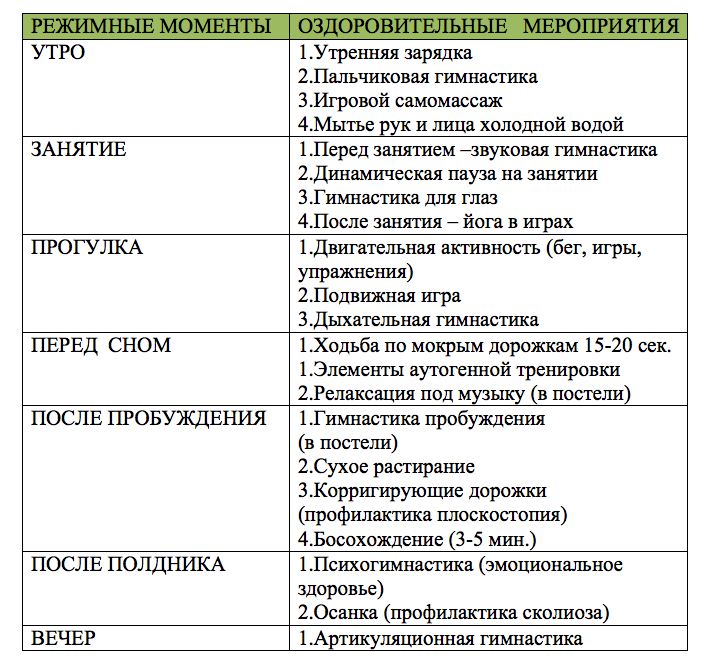 1. Утренняя гимнастикаЕжедневная утренняя гимнастика, общеразвивающие упражнения в группе  способствуют  эмоциональной разгрузке, повышению двигательной  активности. Разнообразие форм проведения утренней  гимнастики способствует формированию  интереса  детей  к  ней:Ритмическая гимнастикаГимнастика состоящая из хороводовСюжетные танцыОбыгрывание сюжетного стихотворенияПодвижные игрыОздоровительный бегГимнастика в сюжетной форме с предметами и без них;Оздоровительная  аэробика  и упражнения йоги;Гимнастика по интересам  и игры по желанию детей.Утренняя гимнастика проводится ежедневно в спортивном и музыкальном залах. Продолжительность утренней гимнастики  – 7 мин. При этом воспитатель занимается вместе с детьми и, при необходимости, поправляет, корректирует выполнение упражнений детьми.3.1 Работа с родителямиВ работе с родителями использую Досуговые формы, родители приглашаются на дни и недели здоровья. Мамы и папы не только наблюдают, но и становятся активными участниками развлечений, различных игр, спортивных праздников. Развлечение для детей и родителей «Будь здоров», «Семейные игры», «Мама и я спортивная семья», «Мы с папой силачи», «Летний праздник» с участием родителей, «Зимний праздник» с играми родителей и детей.Использование этих форм способствует тому, что  родители становятся более открытыми для общения, в дальнейшем  проще налаживать с ними контакты, предоставлять педагогическую информацию.Наглядно-информационные формы работы с родителями организация ознакомления родителей с условиями, содержанием и методами воспитания детей в условиях дошкольного учреждения. Систематически для родителей организуются дни открытых дверей. На мой взгляд, это эффективная форма вовлечение членов семей в педагогический процесс. В течение дня папы, мамы, бабушки и дедушки имеют возможность посетить утреннюю гимнастику, физкультурную деятельность  прогулку, закаливающие процедуры и другие режимные моменты.Один из действенных методов в данном направлении — применение наглядной агитации. В группе имеется уголок здоровья, где помешается информация для родителей о профилактике здорового образа жизни. В приемной имеется уголок, который пропагандирует детей и родителей к движениям, активному отдыху на воздухе. Совместная деятельность родителей,  положительно влияет на воспитанников.Родители отмечают, что у их детей формируются такие качества, как целеустремленность, выносливость, ответственность и самостоятельность. Хорошие результаты показывают и данные мониторинга физических качеств, что   благодаря внедрению в педагогический процесс в ДОУ и семью здоровьсберегающих технологий положительно влияет на развитие детей.Достигли определенных целей в снижении  заболеваемости на 0,2% по сравнению с прошлым годом.Обширная профилактическая работа с детьми, родителями,  имеет определённые положительные результатыГрамотная организация  здоровьесберегающей  среды, а также  использование здоровьесберегающих технологий, введение модели оздоровления детей, помогли максимально, а также способствовали повышению двигательной деятельности каждого ребенка, его всестороннему психофизическому развитию.3.2 Мониторинг является более сильным лекарством, чем стандарты образования. Он позволяет не только оперативно отслеживать процесс и динамику образовательной деятельности, но и своевременно корректировать ее в случае возможности негативного воздействия на здоровье и психическое развитие ребенка. Кроме оздоровительных технологий использование метода мониторинга позволяет подойти к цели кратчайшим путем.3.3Анализ состояния здоровья детей показал, что совместная работа медицинских работников, педагогов и родителей по использованию здоровьесберегающих технологий способствует уменьшению числа случаев заболеваемости детей.Следует отметить, что анализ анкетирования родителей указал: родители довольны проводимой работой в группе по здоровьсбережению детей. Родителей устраивает работа педагогов и родители считают, что воспитатели учитывают индивидуальные особенности детей.3.4 Список литературыПрограмма воспитания и обучения детей дошкольного возраста. М., 2005.Сократов Н.В. Современные технологии сохранения и укрепления здоровья детей. – М.: ТЦ Сфера, 2005 г.Рунова М.А. Двигательная активность ребёнка в детском саду. – М.: Мозаика – Синтез, 2002.Тарабарина Т.Н. Развитие ребенка. Ярославль: Академия развития, 2006.Тихомирова Л. Ф. Формируем у детей правильное отношение к своему здоровью. Ярославль, 1997.Волошина Л. «Организация здоровье сберегающего пространства» Дошкольное воспитание.2004.N1.С.114-117.Терновская С.А., Теплякова Л.А. «Создание здоровьесберегающей образовательной среды в дошкольном образовательном учреждении», Методист. 2005.N4.С.61-65.Интернет-ресурсы:2.http:// festival.1september.ru. (Теоретический семинар « Использование здоровьесберегающих технологий в работе педагога» Чеботарева О.В.)Уважаемые родители!Цель анкеты - проанализировать направления дальнейшей работы детского сада по укреплению здоровья детей и снижению их заболеваемости. Просим Вас искренне ответить на предложенные вопросы.1. Что включает, на Ваш взгляд, понятие “здоровый ребенок”?___2. Часто ли Вы гуляете с ребенком? (один вариант ответа)- часто, любим бывать на свежем воздухе,- бывает, выбираемся на прогулку,- довольно редко, предпочитаем отдыхать дома.3. Делаете ли Вы гимнастику вместе с ребенком? (один вариант ответа)- да,- нет.4. Часто ли ребенок жалуется на усталость, недомогания, капризничает, плачет? (один вариант ответа)- часто,- довольно часто,- довольно редко,- редко.5. Часто ли Ваш ребенок болеет? (один вариант ответа)- часто,- довольно часто,- довольно редко,- редко.6. Причинами заболевания, в большинстве случаев, считаете: (один вариант ответа)- недостаточное физическое воспитание в семье,- предрасположенность и наследственность,- недостаточное физическое развитие в детском саду,- недостаточное физическое воспитание и в семье, и в детском саду,- сезонные заболевания, заражаемость.7. На что, на Ваш взгляд, должны семья и детский сад обращать особое внимание, заботясь о здоровье и физической культуре ребёнка? (не более 3-х вариантов ответа)- соблюдение режима,- полноценный сон,- достаточное пребывание на свежем воздухе,- здоровая гигиеническая среда,- благоприятная психологическая атмосфера,- физические занятия,- закаливающие мероприятия.8. Какие закаливающие мероприятия, на Ваш взгляд, наиболее приемлемы для ребенка? (не более 3-х вариантов ответа)- облегченная форма одежды для прогулок,- облегченная одежда в группе (носки, короткий рукав,- обливание ног водой контрастной температуры,- систематическое проветривание группы,- прогулка в любую погоду,- умывание лица, шеи, рук до локтя водой комнатной температуры.9. Нуждаетесь ли Вы в консультационной помощи по сохранению здоровья детей? (один вариант ответа)- нуждаюсь,- частично нуждаюсь,- не нуждаюсь.10. Кто, по Вашему мнению, должен проводить работу по ознакомлению детей с основами здорового образа жизни? (один вариант ответа)- воспитатели,- специалисты,- медицинские работники,- родители.Благодарим за ответы!Анкета для родителей по здоровьесбережениюЦель – проанализировать уровень семейных мероприятий по формированию здорового образа жизни детей и снижению их заболеваемости. Просим Вас искренне ответить на предложенные вопросы (подчеркнуть выбранный Вами ответ). Спасибо!дачастичнонет7.Причины болезни:Нужное подчеркнуть1.недостаточное физическое развитие, воспитание ребенка в детском саду;2.недостаточное физическое воспитание в семье;3.и то и другое;4. наследственность, предрасположенность8.Знаете ли Вы физические показатели, по которым можете следить за правильным развитием ребенка?дачастичнонет9.Какие закаливающие процедуры, на Ваш взгляд, наиболее приемлемы для ребенка?Нужное подчеркнуть1.облегченная форма одежды для прогулок;2. облегченная одежда в группе (носки, короткий рукав);3. обливание ног водой контрастной температуры;4. систематическое проветривание группы;5. прогулка в любую погоду;6. полоскание горла водой комнатной температуры и ниже;7. умывание лица, шеи, рук до локтя водой комнатной температуры.10.Гуляете ли Вы с ребенком после детского сада?данет11.Виды деятельности ребенка после прихода из детского сада и в выходные дни:Нужное подчеркнуть1.Подвижные игры2.Спортивные игры3.Настольные игры4.Сюжетно - ролевые игры5.Музыкально - ритмическая деятельность6.Просмотр телепередач7.Конструирование8.Чтение книг.12.На что, на Ваш взгляд, должны обращать особое внимание семья и детский сад, заботясь о здоровье и физическом развитии ребенка?Нужное подчеркнуть1.соблюдение режима;2.рациональное, калорийное питание;3.полноценный сон;4. достаточное пребывание на свежем воздухе;5.здоровая, гигиеническая среда;6.благоприятная психологическая атмосфера;7.наличие спортивных и детских площадок;8.физкультурные занятия;9.закаливающие мероприятия.13.Знаете ли Вы, как укреплять здоровье ребенка?дачастичнонет14.Нужна ли Вам помощь в этом детского сада?дачастичнонетАнкета для педагогов по здоровьесбережениюУважаемые педагоги! Для выявления проблем и дальнейшего планирования работы по физическому воспитанию и здоровьесбережению детей просим Вас принять участие в нашей анкете.ФИО педагога ________________________________________________________________Какие условия Вы создаёте в группе для развития двигательной активности детей? ____________________________________________________________________________________________________________________________________________________________________________________________________________________________________Какие методы используете для реализации индивидуального подхода к детям в организации подвижных игр, физкультурных занятий? ____________________________________________________________________________________________________________________________________________________________________________________________________________________________________Как приобщаете детей к здоровому образу жизни? ____________________________________________________________________________________________________________________________________________________________________________________________________________________________________Какую работу с родителями проводите по вопросу физвоспитания? ____________________________________________________________________________________________________________________________________________________________________________________________________________________________________Как используете развивающую среду для творческого самовыражения детей в процессе физической активности? ____________________________________________________________________________________________________________________________________________________________________________________________________________________________________Какую работу проводите по профилактике и снижению заболеваемости детей? ____________________________________________________________________________________________________________________________________________________________________________________________________________________________________Включаете ли Вы в своё самообразование вопросы физического воспитания? ____________________________________________________________________________Какую помощь в этом вопросе Вы хотели бы получить? ____________________________________________________________________________________________________________________________________________________________________________________________________________________________________Есть ли на Ваш взгляд взаимодействие и взаимопонимание между Вами и инструктором по ФИЗО? __________________________________________________________________________Если нет, каковы на Ваш взгляд причины? ____________________________________________________________________________________________________________________________________________________________________________________________________________________________________Спасибо!карта анализа работы с родителями  по просвещению в вопросах здоровьесбереженияПо обработанным данным была составлена карта анализа работы с родителями  по просвещению в вопросах здоровьесбережения, а также взаимодействие по данной теме.Вывод:  в ходе анализа работы с родителями, на родительских собраниях педагогами освещаются правила поведения детей в группе, на улице, кгн, режимные моменты, о закаливании отдельно беседуют во 2 мл. группе. Тематическое собрание прошло в подготовительной группе. Родители подготовили фото-коллажи своих домашних спортивных достижений. Воспитатели приготовили презентацию , в которой рассказали о технологиях здоровьесбережения используемых в группе.. Родители поделились своим опытом и традициями по укреплению здоровья в семьях. Собрание прошло в теплой обстановке, и стало стимулом для перенятия опыта семей группы. В группах оформляются и проводятся консультации для родителей по профилактике заболеваний, ведутся беседы.В старшей и подготовительной группе прошли спортивные развлечения , ребята и родители выясняли «Где прячется здоровье?» В каждой группе пришло более 65% родителей, что говорит о заинтересованности и желании родителей учавствовать в совместной деятельности . Родители с удовольствием учавствовали в эстафетах, болели за ребят, дети были заинтересованы и довольны тем, что рядом есть мама или папа, и есть возможность показать и проявить себя. Мероприятия прошли динамично, ярко и легко.Возрастная группаФормы образовательной деятельностимладшаяРазличные виды гимнастики в игровой форме:зарядка,пальчиковые игры,закаливание на гимнастике пробуждения.Познавательные беседы:«Зачем нужны доктора?»,«Личная гигиена»,«Движение и здоровье».Изготовление поделок на тему здоровья:аппликация «Баночка с витаминами/таблетками»,рисование «Овощи и фрукты».СредняяДидактические игры:«Полезная и вредная еда»,«Найди пару» (по видам спорта),«Что делать, если …» (промочил ноги, на улице жаркое солнце, от просмотра телевизора устали глаза и т. д.).Сюжетно-ролевые игры:«Поликлиника»/«Больница»,«Аптечный пункт».Подвижные игры в различных режимных моментах.Игры-драматизации:«У Доктора Айболита»,«Мойдодыр»,«Бегемот, который боялся прививок».Изготовление поделок:лепка «Лыжник»,рисование «Олимпийские кольца».СтаршаяЭвристические беседы. Дети в разговоре с педагогом ищут ответ на проблемные вопросы:«Почему мы болеем?»,«Что такое иммунитет?» и др.Исследования. Старшие дошкольники узнают о работе внутренних органов, строении тела человека, механизмах действия витаминов и лекарств. Валеологические исследования в ДОУ проводятся через изучение макетов («Скелет», «Тело человека») и просмотр познавательных видеороликов. Вначале формулируется проблемный вопрос, на который дети ищут ответ на занятии.Проекты.Продуктивное творчество:изготовление макетов,рисунки,стенгазеты,плакаты.Эвристические беседы. Дети в разговоре с педагогом ищут ответ на проблемные вопросы:«Почему мы болеем?»,«Что такое иммунитет?» и др.Исследования. Старшие дошкольники узнают о работе внутренних органов, строении тела человека, механизмах действия витаминов и лекарств. Валеологические исследования в ДОУ проводятся через изучение макетов («Скелет», «Тело человека») и просмотр познавательных видеороликов. Вначале формулируется проблемный вопрос, на который дети ищут ответ на занятии.Проекты.Продуктивное творчество:изготовление макетов,рисунки,стенгазеты,плакаты.Подгот.Проекты.Продуктивное творчество:изготовление макетов,рисунки,стенгазеты,плакаты.Ведение дневника здоровья (самостоятельное). Дети 5–7 лет способны оценить своё состояние: настроение, самочувствие, рабочий настрой. Сначала воспитанники заполняют дневники при помощи символов: +/-, стрелочка вверх или вниз и т. д. Иногда педагоги используют оценочные наклейки (смайлики). Выпускникам детского сада можно предложить оценивание критериев здоровья по балльной шкале от 1 до 3, где 1 — плохо, 2 — нейтрально, 3 — хорошо.Вопросы контроляГруппыГруппыГруппыГруппыГруппыВопросы контроля1 мл группа2 мл. группаСредняя группаСтаршая группаПодгот. группаРодительские собрания+(кгн+режим)+(кгн+режим+закаливание)+(кгн+режим)++(собрание по здоровьесбер. технологиям)Консультации+++++Беседы+++++Наглядная пропаганда+++++Анкетирование-----Совместная работа родителей и детей--+(совместный коллаж)+(спорт.праздник)+(совместное собрание, спорт.праздник